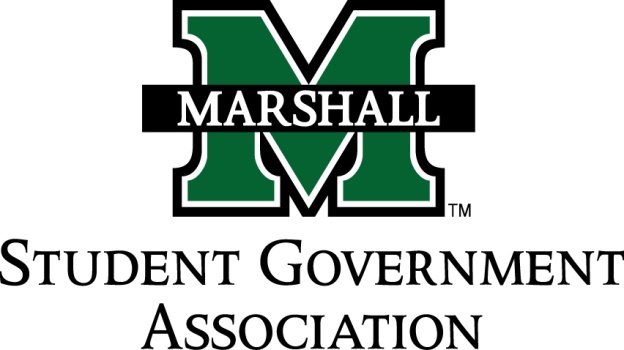 STUDENT SENATESESSION 74September 6, 2016MEETING 3CALL TO ORDERINVOCATIONPLEDGE OF ALLEGIANCEROLL CALLOLD BUSINESSSB 74.01 (Alpha Phi Omega)SB 74.02 (Student Athlete Advisory Committee)SB 74.03 (Beta Alpha Psi)SB 74.04 (Ratio Christi)SB 74.05 (Alpha Kappa Psi)Faculty Senate Student RepresentativesNEW BUSINESSSB 74.06 (College Bass Fishing Team)Discussion – mid-term grades MESSAGE FROM EXECUTIVESStudent Body President – Matt JarvisStudent Body Vice President – Emily Kinner Senate President Pro-Tempore – Alex O’DonnellSenate Parliamentarian – Ethan HigginbothamSenate Treasurer – Eli DuduitSenate Campus Life and Committee Chairwoman – Sophia MillsSenate Apprenticeship Director – Jada WilliamsDEAN MEETING REPORTSMESSAGES FROM ADVISORSVice President of Student Affairs – Cedric Gathings Assistant Dean of Student Affairs / Executive Advisor – Matthew James Senate Advisor – Michelle BarbourCONCERNS OF THE STUDENT BODYOPEN FORUM / ADJOURNMENT 